Presseinformation»Marionettenverschwörung« von Manfred BaumannMeßkirch, Oktober 2019Tatort: Festspielstadt Salzburg
Ein neuer Fall für den melancholischen Salzburger Kommissar Martin MeranaZum BuchDie Puppen tanzen, schweben, werden lebendig. Abend für Abend im berühmten Salzburger Marionettentheater. Doch wo sonst Papageno und Pamina Besucher aus der ganzen Welt verzücken, hängt jetzt eine junge Frau in den Puppenkulissen. Brutal erdrosselt. Lucy, der Liebling der Puppenspielertruppe. Kommissar Merana beginnt zu ermitteln. Hängt Lucys Tod mit den dubiosen Machenschaften hinter den Theaterfassaden zusammen? Mit den geheimen Plänen, das Management auszutauschen? Doch warum führt einer der Fäden aus dem Theater hinaus in die barocke Festspielstadt und mitten hinein in die politischen Kreise von Neonazis und rechter Verschwörung? Merana geht allen Spuren nach. Hartnäckig. Und plötzlich ist auch sein Leben in Gefahr …Der AutorManfred Baumann, geboren 1956 in Hallein/Salzburg, war 35 Jahre lang Autor, Redakteur und Abteilungsleiter beim Österreichischen Rundfunk. Heute lebt er als freier Schriftsteller, Kabarettist, Regisseur und Moderator in der Nähe von Salzburg. Der Krimi »Drachenjungfrau« wurde vom ORF für die Reihe »Landkrimi« verfilmt. Manfred Baumann ist auch bei Facebook.www.m-baumann.at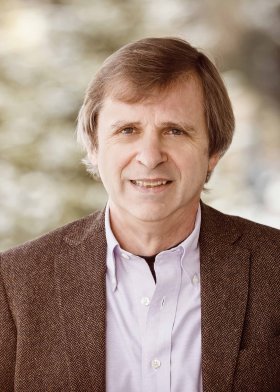 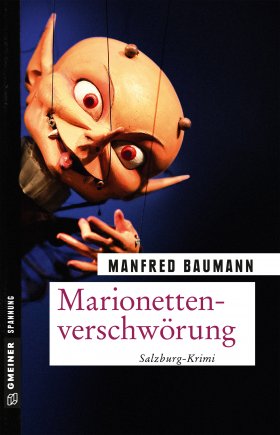 MarionettenverschwörungManfred Baumann310 SeitenEUR 14,50 [D] / EUR 15,00 [A]ISBN 978-3-8392-2458-8Erscheinungstermin: 9. Oktober 2019 (Copyright Porträt: © Christian Streili) Kontaktadresse: Gmeiner-Verlag GmbH Petra WendlerIm Ehnried 588605 MeßkirchTelefon: 07575/2095-153Fax: 07575/2095-29petra.wendler@gmeiner-verlag.dewww.gmeiner-verlag.deAnforderung von Rezensionsexemplaren:Manfred Baumann »Marionettenverschwörung«, ISBN 978-3-8392-2458-8Absender:RedaktionAnsprechpartnerStraßeLand-PLZ OrtTelefon / TelefaxE-Mail